SURAT REKOMENDASI PERMOHONAN PENERBITAN SERTIFIKAT ELEKTRONIKOSD LEMSANEGSaya yang bertanda tangan di bawah ini :Dengan ini memberikan rekomendasi kepada :Untuk melakukan pendaftaran sertifikat elekronik sekaligus menjadi pemegang sertifikat elektronik yang digunakan pada :Sistem 	: Sistem Administrasi Perkantoran Maya (siMAYA)Kegunaan	: Proteksi Email dan Tanda Tangan ElektronikDemikian surat rekomendasi ini saya buat, agar dapat digunakan sebagaimana mestinya.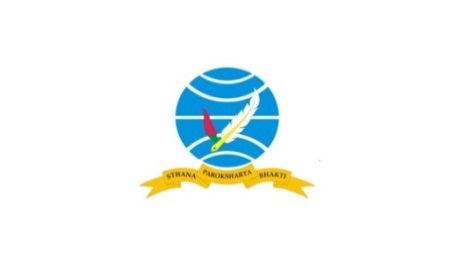 LEMBAGA SANDI NEGARAJL. Harsono R.M. No. 70 Ragunan, Pasar Minggu Jakarta Selatan 12550Telp. (021) 7805814 Fax (021) 788441041.Nama Lengkap:2.NIP:3.NIK:4.Pangkat/Golongan:5.Jabatan:6.Instansi:7.Unit Kerja:8.Alamat Email:1.Nama Lengkap:2.NIP:3.NIK:4.Pangkat/Golongan:5.Jabatan:6.Instansi:7.Unit Kerja:Kota:Provinsi:8.Alamat Email:(Alamat email resmi akan disiapkan oleh Diskominfo)9.No. Telepon:Ditandatangani di : PadangTanggal                 :        Hormat Saya,YOZARWARDI USAMA PUTRA, S.Hut.,M.Si NIP. 19690406 199701 1 002